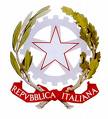   Ministero dell’Istruzione, dell’Universita’ e della Ricerca 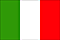 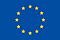 ISTITUTO COMPRENSIVO MATTEO RICCIVia Cina, 4 – 00144 RomaDistretto 20°     Ambito Territoriale Roma 6 Tel. 06/5298735 -Fax 06/5293200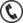 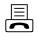 rmic8by00l@istruzione.it  - pec  rmic8by00l@pec.istruzione.it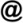 Codice Meccanografico RMIC8BY00L    Sito: www.icmatteoricci.gov.it Codice fiscale 97389090586    Codice iPA   istsc_rmic8by00l    Codice Univoco Ufficio  UF9SCROggetto: VISITA DI ISTRUZIONE_I_sottoscritt_ ins/Prof._________________________________________________________________________In nome del Consiglio di classe	CHIEDEl’autorizzazione a- far effettuare una visita di istruzione secondo quanto qui di seguito indicato:Data delia visita: ____________________________________________________________________Meta della visita:____________________________________________________________________Discipline interessate:________________________________________________________________Mezzo di trasporto:__________________________________________________________________	Orario di partenza previsto_________Al termine della visita degli alunni (cancellare una delle voci) a) NON RIENTRERANNO A SCUOLA b) RIPRENDERANNO LE LEZIONI.ALUNNI PARTECIPANTI E DOCENTI ACCOMPAGNATORI (n. 1 docente ogni 15 alunni)classe 	sez	n. allievi	più n.	alunni disabili	prof. __________________________________                      Firma__________________________________prof. __________________________________                      Firma____________________________________ALUNNI PARTECIPANTI E DOCENTI ACCOMPAGNATORI (n. 1 docente ogni 15 alunni)classe 	sez	n. allievi_____	_più n.____alunni disabili prof. __________________________________                      Firma__________________________________prof._________________________________                      Firma__________________________________ALUNNI PARTECIPANTI E DOCENTI ACCOMPAGNATORI (n. 1 docente ogni 15 alunni)prof. __________________________________                      Firma__________________________________prof. __________________________________                      Firma__________________________________DOCENTE SUPPLENTE Prof._________________________		Firma__________________________________________gli accompagnatori dichiarano di aver acquisito le dichiarazioni di consenso dei genitori degli alunni e di assumersi ogni responsabilità nei termini di LeggeRoma lì_____________								Insegnante/Docente organizzatore								                   _______________________________Visto si Autorizza:__________________________			Non si autorizza (motivazioni)___________________________________________________________________________________________________________________________________________________									ALLA DITTA SODEXOSi comunica che il giorno____________le classi______________usciranno per l’intera giornata.Si richiedono dunque pasti al sacco n. ________                                     Il referente__   _________________________________________